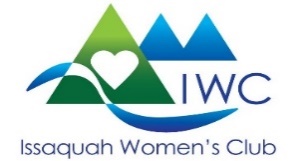 Activity Calendar for May 2024*IWC Activity Calendar for May 2024*Inclement weather policy:  Club meetings and activities are canceled when the Issaquah School District is closed.Please contact the leads – See the newsletter for more detailArt Group: Barb BruemmerBook Club: Susan Calhoun – Beyond That, the Sea by Laura Spece-AshCraft Sunday: Susan Harter; Sandy CobelExcursion Group: Marion BoikeFoodies and Fun (Previously the Gourmet Group): Heidi HansenGarden Group: Sandy Cobel, UW ArboretumHappy Hour: Bobbie IzuoLunch Bunch: Camille KellingMahjongg: Diane EdwardsMarketing/Farmer’s Market: Nancy SkaarVolunteer Services: Laura Weber or Julie Dreher; KidVantage 5/17Walking Group: Marion Boike or Mary NassifThe hostesses for May: Lead – Laura Weber; Hostesses – Mary Ann Rupe, Susan Harter, and Sally ChambersVolunteer Services for May – Intercultural Nursing – Items needed:- Soap bars, socks (any size), toothbrushes/toothpaste- Feminine hygiene items- Over-the-counter medications: acetaminophen, ibuprofen, steroid creams, antifungal creams- Small children’s gift items (crayons, hair accessories, stickers, etc.)SunMonTuesWedThursFriSat5/15/2Monthly MeetingBeaver Lake Lodge; 9:30Women’s Health Month5/35/45/55/6Walking Group; Easy Hike, 9:30 Shangrila and Anti-Aircraft Ridge Loop - 4 miles5/7Art Group 3-5, Zoom5/8Happy Hour Enzo’s 4:305/9Garden GroupUW Arboretum Tram TourWalking Group; Walk, 4:30Gilman Village Spring Walk3 miles5/10Mah Jongg 1-45/115/125/13Walking Group; Walk, 9:30 Downtown Issaquah - 5 miles5/145/15Foodies & Fun Group; 1 pm5/16Board Meeting Liz Cooper’s house 11:305/17Volunteer ServicesKidVantage9-115/185/19Craft Group; Craft TBD; Time is TBDIssaquah Library5/20Walking Group; Walk, 9:30 Bellevue Botanical Gardens - 3 miles5/21Art Group 3-5, Zoom5/225/23Lunch Bunch; 11:30Gaslamp Bar & GrillWalking Group; Hike, 4:30Big Block Brewing toSammamish State Park - 3 miles5/24Mah Jongg 1-45/255/265/27Walking Group; Easy Hike, 9:30 Evans Creek Preserve - 3 miles5/28Book Club; 1 pmHostess: KathyDrasbek5/29Excursion; 10:30 ferryBainbridge Island5/305/31